BMW
Corporate CommunicationsInformacja prasowa
Maj 2014
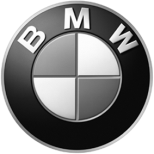 Ekskluzywny styl spotyka się z elegancją.Paleta BMW Individual dla BMW serii 4 Gran Coupe.Monachium. Pierwsze 4-drzwiowe coupe klasy premium średniej wielkości  w ofercie BMW to wyjątkowe doznanie estetyczne, a dzięki produktom z palety BMW Individual wyjątkowość tę można uczynić jeszcze bardziej intensywną.Oferta ta będzie dostępna od chwili wejścia na rynek nowego modelu – zarówno w zakresie produktów karoseryjnych, jak i kabinowych. Wszystkie one nie tylko są perfekcyjnie dopasowane do charakteru BMW serii 4 Gran Coupe, ale także umożliwiają precyzyjną konfigurację samochodu tak, by doskonale dopasować go do wymagań kierowcy.LakieryNiezwykły poblask, mieniące się perłową głębią lakiery doskonale nadają się jako wyróżniki stylu i charakteru posiadacza auta. Specjalnie dla tego modelu BMW zaprojektowano cztery nowe, metalizowane lakiery: Citrine Black, Transanite Blue, Pyrite Brown i Moonstone. Obok nich do wyboru pojawiły się lakiery matowe, jednak w swej matowości lśniące i głęboki, aksamitne, co uzyskano dzięki dodatkowi krzemianów do lakieru bezbarwnego powierzchniowego.KołaW ofercie są 19-calowe koła aluminiowe o wyrafinowanym designie V, z mieszanym ogumieniem.KabinaDo wykończenia kabiny można zastosować niezliczoną liczbę kompozycji, także tych obejmujących materiały niespotykane. W regularnej ofercie BMW Individual znajdziemy jednak przede wszystkim różne typy skór w najróżniejszych kolorach, ale również różne typy podsufitek, progów, okładzin, inkrustacji…Individual CompositionWszystkie elementy oferty BMW Individual można ze sobą łączyć w absolutnie dowolny sposób, według własnego gustu lub z pomocą specjalnych doradców. Dostępne są także gotowe zestawienia wykończeniowo-wyposażeniowe (BMW Lines) oraz pakiet BMW M Sport.W przypadku pytań prosimy o kontakt z:Katarzyna Gospodarek, Corporate Communications ManagerTel.: +48 728 873 932, e-mail: katarzyna.gospodarek@bmw.plBMW GroupBMW Group, reprezentowana przez marki BMW, MINI i Rolls-Royce, jest wiodącym producentem samochodów i motocykli w segmencie premium na świecie. Ten międzynarodowy koncern posiada 28 zakładów produkcyjnych i montażowych w 13 krajach oraz międzynarodową sieć sprzedaży z przedstawicielstwami w ponad 140 krajach.W roku 2013 w skali świata BMW Group sprzedała 1,963 mln samochodów i 115 215 motocykli. Przychód przed opodatkowaniem za rok finansowy 2012 wyniósł 7,82 mld euro przy obrocie rzędu 76,85 mld euro. Na dzień 31.12.2012 koncern zatrudniał na całym świecie 105 876 osób.Sukces BMW Group od zawsze polegał na długoterminowej strategii i odpowiedzialnym działaniu. Rozsądna polityka ekologiczna i społecznościowa przez cały łańcuch wartości produktu, odpowiedzialność za produkt oraz zaangażowanie w ochronę zasobów naturalnych to integralna część strategii korporacyjnej firmy. www.bmwgroup.com Facebook: http://www.facebook.com/BMWGroupTwitter: http://twitter.com/BMWGroupYouTube: http://www.youtube.com/BMWGroupviewGoogle+: http://googleplus.bmwgroup.com